Fire and Iron 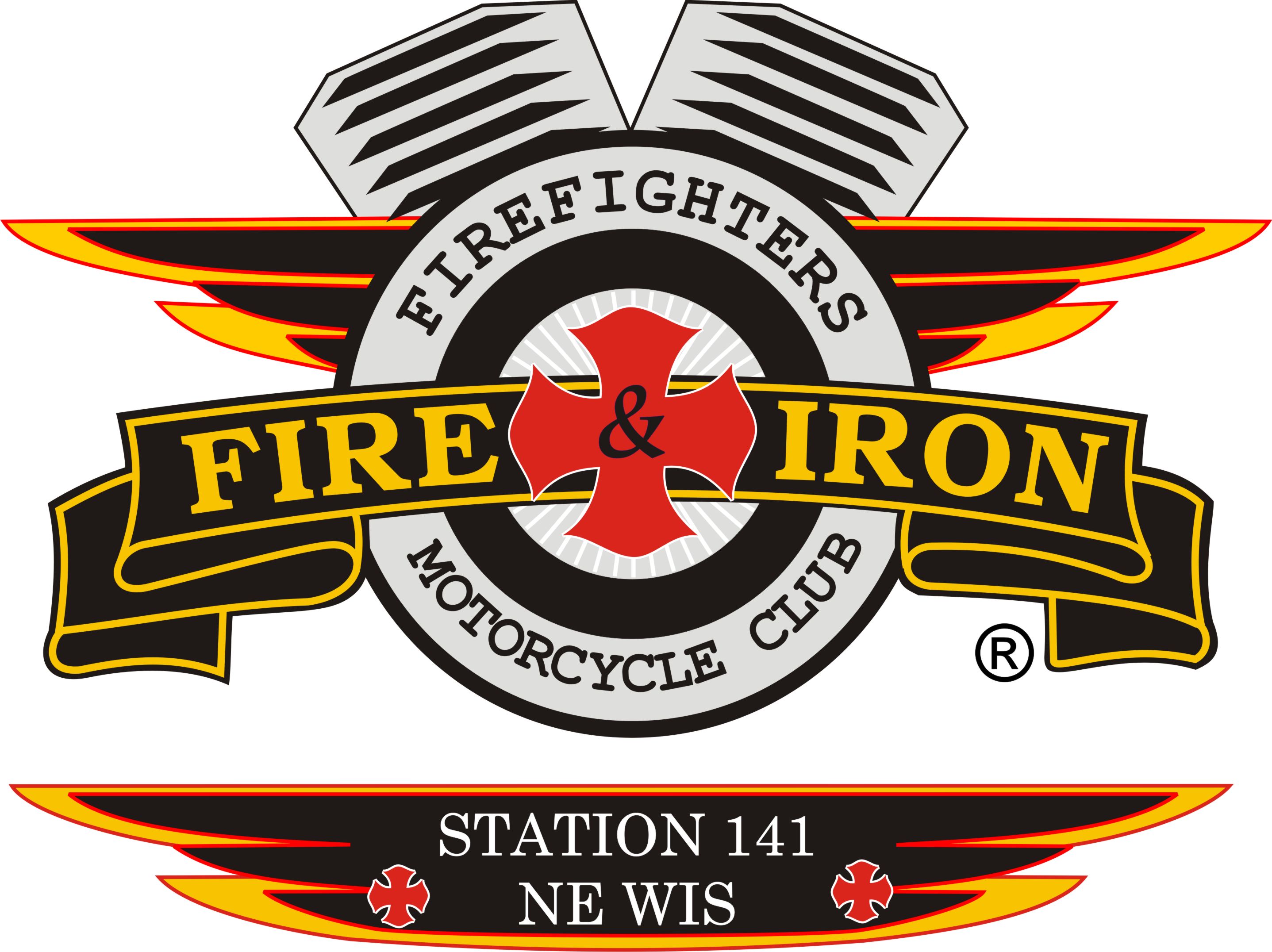 M.C. Station 141Meeting Agenda                                April 21st2015 - The BarCall to order By: President John LAttendance:  John, Tassie, Keith, Nick, Roxanne, Ozzy, James, Curt, Jason D, Jason W, Luke, Jim, Jimmer, New Visitors: Bill Jensen-Shawano Area.  Nicole LaBrec – Dispatch for Gold CrossSecretary’s report Motion made by Curt with 2nd by Luke, motion carriedUpcoming and past events 141 Tree Burn-May16th: Jackie’s house- TBDWausau MDA Ride-May 15 and 16. Baby Huey from 17, wedding reception starts at 5pm May 23rdWisconsin Fire and Iron Ride-May 30/31: Meeting together to ride in as a station. Then ride into Wisconsin Rapids to the Memorial. Dinner, breakfast etc. Rooms are only held until May 10th so reserve your rooms now. John to provide more details. Jerry Perrins Ride: June 13th from VandervestSeymour Firemen’s Picnic: June 12/13Region 2 Rally: June 25-28tth.  We are taking the up and over route to get there. If any one has room for some members from other stations to stay the night before let John know. (Nick and Jimmer have room). Book your rooms now they will be gone soon as there is another event in Gaylord, the rooms we have blocked off are only available a few more days.Possible shooting event at Luke’s land in DePere this summer and grill out. TBDBurn Camp Rides for other Station’sStation17- July 11thStation-131- July 18thStation-112- July 8/28 Ride for Hope   j) Vet Honor Ride: James to send me infoPast Events: March Event-Keith and Tassie hosted. Family Shooting Academy. All had a great time. We all tried our own guns, each other’s and some from the range. We then went to the Gray Stone for supper, which was really good. Great turn out!!!4/11- Saturday morning ride to Vandervest in Peshtigo. Breakfast at JoJo’s first. 7 bikes. A salty ride back as told by Ozzy with a bonfire at his place later on.Treasurer’s report:  Nick handed out sheets with information but I did not get one so no info in minutes.RIDE ACCTBeginning:  Expenses:    Deposits:     Ending Bal:  CLUB ACCTBeginning:  Expenses:    Deposits:   Ending Bal:  Motion made by Roxanne with a 2nd by Jimmer to accept treasurer’s report. Motion carried.VP report:  Coins: Love them. Sales are going well. Postage and envelope purchase for shipping them to Nick for reimbursementSergeant at Arms report:  NothingRide to RememberTassie gave an update on RTR meeting. Need donations for raffles from everyoneSobieski Outlaws will play before and after the other bands so there is no dead time. Hopefully people will enjoy the music and stay.Posters will be ready for approval this week, they will be sent out via email. PLEASE make sure and look at them closely and send John any feedback on them.Lamer’s Bus Line- Lamer’s will only donate the buses for transportation to and from Burn Camp. In the past they have donated everything. What this means is we will have to pay for the wages for a driver and the fuel. Since this is a large amount of money it was brought back to the club for agreement to pay for a coach bus, wages and fuel for the ride to and from Burn Camp.  Curt made a motion and James 2nd, motion carried. Basically, it is a horse a piece, Camp ends up with the donation one way or the other just in a different way.Tassie to send out donation letters to everyone.Burn Camp: August 9-15th. Media day 14th. Leave at 6:30am, Parade at 10am, then ride backRoute:   Right now route is 3 hrs and 35 minutes of ride time. 11:30-4:30 puts us at 5 hrs.Timmy asked if we could change from the Neville Museum as our starting point. He explained to us that going up on the highway if a HUGE safety concern with all the construction that is going. If we left from the Neville Museum we would have to go up on the fly over’s which could likely be one lane only and the risk is too high.Timmy is going to go the Howard Fire Dept on Glendale Ave and ask if we could start our ride from there and if they have enough parking. This will be a huge help in keeping everyone safe, which is our #1 concern and focus. We also feel people will understand our decision process on starting somewhere else when it comes to their safety.New business Membership renewals need to be paid by 4/30 or you go into bad standing. Dues are $20 per person with a late fee of $15.Brother Slushie is in the hospital and is doing well. He is ready to go home but needs to stay for a few more days. He likes having visitors so go and visit if you can. Aurora HospitalYeah-James has joined the New London Fire Dept. Way to go JamesDonation committee-Nick, James and Jason D.We have $3000-$4000 to spend on local charities. We will table this until next meeting.Patching in as full members: Luke Van Noie and James Olson. Both joined in May 2104. They both make meetings and events regularly. Recommendation to make James and Nick full patches. Motion carriedMike Moss Email: The Club wishes that members would unfriend/block him from any social media but at a minimum DO NOT discuss our business with him. If you need more information on this contact John.National VP: Cruise for Cancer September 26th Maryland-They are asking for $620 from our Region out of pocket (NOT from the club). If we could bring this the Region 2 Rally in June it would be a great help for this cause. Please if everyone could give at least $5. You can give to any of the officers.Clothing order: Nick will send out prices. You can view items at egpromo.comOld business: Monthly meeting rides: Luke will take May meeting ride                                       Timmy will take JuneNext meeting location:  5/19 7pm Watering Hole-Ride to followAdjournment:   8:30pm    Motion by Luke to adjourn with a 2nd from Torch               Motion carried.